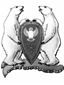 Городской округ Архангельской области «Новая Земля»СОВЕТ ДЕПУТАТОВМУНИЦИПАЛЬНОГО ОБРАЗОВАНИЯГОРОДСКОЙ ОКРУГ «НОВАЯ ЗЕМЛЯ»шестого созыва(шестая сессия)Р Е Ш Е Н И Еот 30 марта 2022 г. № 25О внесении изменений в Устав городского округа Архангельской области «Новая Земля»В целях приведения Устава городского округа Архангельской области  «Новая Земля» в соответствие с нормами действующего законодательства Российской Федерации, Архангельской области, на основании статей 24, 42 Устава городского округа Архангельской области «Новая Земля» от 20.04.2012 № 02                       (с последующими изменениями), Совет депутатов муниципального образования городской округ «Новая Земля» р е ш и л:1. Внести в Устав городского округа Архангельской области «Новая Земля»   от 20.04.2012 № 02 (ред. от 05.04.2013 № 82, от 09.04.2014 № 132, от 18.12.2014    № 180, от 02.04.2015 № 197, от 05.11.2015 № 215, от 05.05.2016 № 256,                   от 06.12.2016 № 08, от 18.05.2017 № 46, от 05.12.2017 № 63, от 26.04.2018 № 83,    от 26.02.2019 № 100, от 19.11.2019 № 128, от 28.04.2020 № 152, от 24.11.2020 № 165, от 27.04.2021 № 196, от 15.12.2021 № 18), зарегистрированный Управлением Министерства юстиции Российской Федерации по Архангельской области и Ненецкому автономному округу от 01 июня 2012 года, RU 293060002012001, следующие изменения и дополнения: 1.1. пункт 41 статьи 5 изложить в следующей редакции:«41) обеспечение выполнения работ, необходимых для создания искусственных земельных участков для нужд городского округа «Новая Земля» в соответствии с федеральным законом;»;1.2. пункт 45 статьи 5 исключить;1.3. пункт 17 части 2 статьи 24.1 исключить;1.4. пункт 6 части 3 статьи 28 изложить в следующей редакции:«6) компенсация расходов, связанных с осуществлением депутатом Совета депутатов муниципального образования «Новая Земля» своих полномочий.К расходам, связанным с осуществлением своих полномочий депутатом Совета депутатов муниципального образования «Новая Земля», которые могут быть компенсированы, относятся:1)	расходы, связанные с арендой помещения для проведения встреч с избирателями;2)	расходы на размещение депутатами информации, связанной с осуществлением депутатской деятельности, в средствах массовой информации;3)	расходы, связанные с информированием избирателей о времени и месте проведения приемов избирателей, встреч и других мероприятий;4)	расходы на приобретение и обслуживание компьютерной, множительной и иной необходимой техники, оборудования, справочных правовых систем;5)	расходы на приобретение сувенирной продукции, на приобретение подарков, цветов для поздравления граждан, а также организаций в связи с праздничными днями, памятными датами, профессиональными праздниками, иными событиями;6)	расходы на приобретение специальной литературы и (или) периодических печатных изданий;7)	почтовые расходы, в том числе на приобретение конвертов, марок, поздравительных открыток, абонирование ячеек;8)	расходы на приобретение канцелярских товаров;9)	иные конкретные расходы, связанные с осуществлением своих полномочий депутатом Совета депутатов муниципального образования «Новая Земля», включенные в перечень расходов, подлежащих компенсации, утвержденные решением Совета депутатов муниципального образования «Новая Земля».Предельный месячный размер, условия и порядок компенсации расходов, связанных с осуществлением своих полномочий депутатом Совета депутатов муниципального образования «Новая Земля» определяются решением Совета депутатов муниципального образования «Новая Земля»;1.5. часть 3 статьи 28 дополнить пунктом 7 следующего содержания:  «7) обеспечение услугами связи.»;1.6. часть 7 статьи 30 дополнить пунктом 11 следующего содержания:«11) профессиональное развитие, в том числе получение дополнительного профессионального образования.»;1.7. в части 7 статья 42 слова «порядка избрания главы муниципального образования «Новая Земля» заменить словами «порядка избрания выборных должностных лиц местного самоуправления»;1.8. часть 8 статьи 42 изложить в следующей редакции:«8. Глава муниципального образования «Новая Земля» обязан опубликовать (обнародовать) зарегистрированные устав муниципального образования «Новая Земля», муниципальный правовой акт о внесении изменений и дополнений в устав муниципального образования «Новая Земля» в течение семи дней со дня поступления из территориального органа уполномоченного федерального органа исполнительной власти в сфере регистрации уставов муниципальных образований уведомления о включении сведений об уставе муниципального образования «Новая Земля», муниципальном правовом акте о внесении изменений в устав муниципального образования «Новая Земля» в государственный реестр уставов муниципальных образований Архангельской области.».2. Настоящее решение вступает в силу со дня его официального опубликования в газете «Новоземельские вести» после государственной регистрации в Управлении Министерства юстиции Российской Федерации по Архангельской области и Ненецкому автономному округу.И.о. председателя Совета депутатовмуниципального образованиягородской округ «Новая Земля»  ____________________В.А. Курасов Глава  муниципального образования  городской округ «Новая Земля»_____________________ Ж.К. Мусин